07010 Филантропия – какво, къде, защо?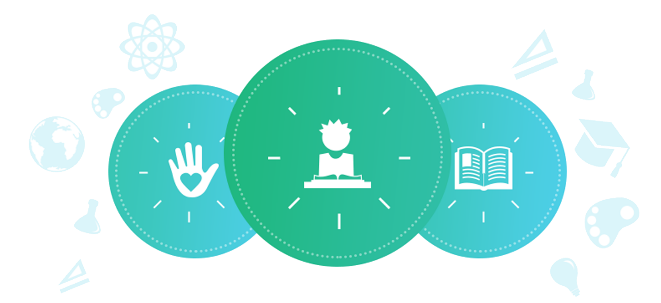 Клас: 7миУчениците се изследват полето на филантропия в България чрез събиране на информация за работата на различни нестопански и благотворителни организации. Учениците развиват умения за проучване и анализиране на събрана информация. Запознават се с термина „мисия“ на една организация.Продължителност:  Едно занятие от 40 минутиЦели: Учениците ще:подберат пет различни благотворителни организации, които да проучат;определят мисията на всяка от петте избрани организации;сравнят и съпоставят петте различни сфери/каузи.Очаквани резултати:Учениците:подготвят презентация за избраните от тях организации и ще я представят пред класа;дефинират различни сфери/каузи на благотворителни организации.Материали:списък на потенциални благотворителни организации, които да се проучат (вижте Приложение № 1);компютри с достъп до интернет и/или печатни материали от различни организации, предоставящи услуги;дъска, листове/постери, маркери и други материали, които учениците да използват за представянето.Инструкции: Насочващи дейности:Въведете учениците в темата, като припомните основни дефиниции, свързани с филантропията/дарителството. Направете паралел между организация със стопанска и нестопанска цел. Дайте примери за нестопански организации, добре познати на учениците – това могат да са организации във вашето населено място с активна работа и доверие в общността или организации, които работят с национален обхват и широка публичност.Разделете учениците на групи по трима или четирима. Раздайте на учениците списък с имена на организации (предварително подбрани от вас; подходящо е във всеки списък да присъстват организации, работещи в различни сфери). Всяка група трябва да подбере по три благотворителни организации, които да проучи.Обсъдете с учениците термина „мисия“. Проведето дискусия с извличане на идеи/предположения от учениците на въпроса „Какво е мисия на организация? Фирмите имат ли мисия или тя е валидна само за нестопанските организации?“ (Понятието мисия изразява главната цел на дадена организация, като дава представа какво представлява самата организация, в името на какво съществува и какво е нейното специфично, уникално място сред другите организации. По същество с декларирането на мисията се отговаря на въпросите: „Кои сме?", „Какво искаме да правим в бизнеса?", „Каква е нашата роля в обществото?". В съдържанието на понятието мисия трябва да се включват принципите, кредото (убеждения, вярвания) и ценностите на организацията. Благодарение на мисията се формулират целите и стратегиите на различните организационни нива)Екипите ученици могат да ползват интернет за търсене на информация за избрните от тях организации. Алтернативен подход е събиране на информация от печатни материали за различни организации. Предварително можете да принтирате или да осигурите информационни листовки, брошури.Задайте на учениците какъв тип инфромация да търсят. Нека си водят бележки и да осбъждат помежду си. Като краен продукт от задачата учениците трябва да изготвят информационен плакат за всяка една от организациите, който представя следните елементи:Име на организациятаМисия ЦелиДейностиНасърчете учениците да приложат креативност. След като приключат с подготовката на плакатите могат да ги поставят на видно място/по стените в класната стая и да ги представят на останалите. Завършете урока с припомняне, че полето на филантропията е всеобхватно в отговор на нуждите и подкрепата за развитие в различните социално-икономически и екологични сфери на обществения живот.   Приложение № 1  Членове на Български дарителски форум Фондации:Американска Фондация за България Български фонд за женитеБлаготворителен фонд „Проф. д-р Желязко Христов, д.м.” Тръст за социална алтернативаФондация „Благотворител”Фондация „Биоразнообразие”Фондация „Българска памет”Фондация „Дънди“Фондация „Еврика”Фондация „Една от осем“Фондация „Искам бебе”Фондация „Комунитас“Фондация „Кремена и Кирил Домусчиеви”Фондация „Лале”Фондация „Помощ за благотворителността в България”Фондация „Радостина Константинова“Фондация „Св. св. Кирил и Методий”Фондация „Светът на Мария”Институт „Отворено общество” – СофияФондация „Елизабет Костова”Фондация ОУКФондация „Партньори България”Уницеф БългарияФондация „Работилница за граждански инициативи”Други изтночници, от които можете да подберете организации в различни сфери:Портал на неправителствените организации в страната, специално частта фондации  http://www.ngobg.info/bg/organizations/%D1%84%D0%BE%D0%BD%D0%B4%D0%B0%D1%86%D0%B8%D1%8F-3-0.htmlСайт на Български дарителски форум - http://www.dfbulgaria.org/Сайт на Национална мрежа за децата - http://nmd.bg/tchlenove/Приложение № 2 - Бележки за организации със стопанска и нестопанска цел Кратко описание на дейност на фондации и компании – членове на БДФ ФондацииАмериканска фондация за България:  Подкрепя ученици, които са силни и талантливи да имат още по-големи постижения  в образованието, естествените и хуманитарните науки, културата и изкуствата. Дава стипендии на тези деца, подкрепя олимпийски отбори от България да ходят на състезание и да печелят медали, подпомага и реставрацията на църкви и манастири. Фондация Благотворител: Подпомага деца, които са живели в домове да се справят по-добре с живота, извън дома – да пишат автобиографиите си, да изкарат шофьорска книжка, дава стипендии на такива деца. В училища и детски градини учи децата на общочовешки добродетели и преподава какво е „приятелство“, „любов“, добро, справедливост и т.н. Фондация „Светът на Мария“ – Помага на млади хора, които имат интелектуално затруднение. Това са хора, които са се родили с някои дефицити и трудно се справят с неща, които за нас изглеждат нормални – приготвянето на храна, ходенето на работа, пазаруване и т.н. Фондацията им помага да се научат да правят сами или с помощта на други всички тези неща, а също и да си намерят приятели.Фондация „Искам бебе“  - Помага на семейства, които не могат да имат бебета. Дава им възможност да поговорят за проблема си със специалисти, с други подобни семейства, а също и да се лекуват, така че да могат да имат бебета впоследствие. КомпанииАVON България – компанията произвежда и продава различни кремове, червила, грим, парфюми и всякакви други козметични продукти.Актавис България – произвежда и продава лекарства, които помагат на различни заболяванияДанон Сердика произвежда и продава млека и млечни продуктиТеленор , Мтел и VIVACOM – предлагат мрежа – кабели, антени и други приспособления, за да направят мрежа за своите абонати, предлагат и продават интернет, както и дават възможност на хората да се свързват по телефоните си, и да гледат телевизия.Райфайзенбанк, УниКредит и други банки : дават възможност на хората да имат спестявания, хората си оставят парите и банките ги управляват, плащат лихви на хората от депозити, предлагат кредити и т.н, можеш да се преведеш там заплатата и т.н 